План-график мероприятий на январь – июнь  2023 года по реализации межведомственного культурно-образовательного проекта «Культура для школьников» в Иркутской областина территории муниципального образования «город Свирск»План-график мероприятий на январь – июнь  2023 года по реализации межведомственного культурно-образовательного проекта «Культура для школьников» в Иркутской областина территории муниципального образования «город Свирск»План-график мероприятий на январь – июнь  2023 года по реализации межведомственного культурно-образовательного проекта «Культура для школьников» в Иркутской областина территории муниципального образования «город Свирск»План-график мероприятий на январь – июнь  2023 года по реализации межведомственного культурно-образовательного проекта «Культура для школьников» в Иркутской областина территории муниципального образования «город Свирск»План-график мероприятий на январь – июнь  2023 года по реализации межведомственного культурно-образовательного проекта «Культура для школьников» в Иркутской областина территории муниципального образования «город Свирск»1. Направление ИЗОБРАЗИТЕЛЬНОЕ ИСКУССТВО1. Направление ИЗОБРАЗИТЕЛЬНОЕ ИСКУССТВО1. Направление ИЗОБРАЗИТЕЛЬНОЕ ИСКУССТВО1. Направление ИЗОБРАЗИТЕЛЬНОЕ ИСКУССТВО1. Направление ИЗОБРАЗИТЕЛЬНОЕ ИСКУССТВОЦельСориентировать школьников на формирование художественной визуальной культуры в процессе их приобщения к отечественному и мировому изобразительному искусствуСориентировать школьников на формирование художественной визуальной культуры в процессе их приобщения к отечественному и мировому изобразительному искусствуСориентировать школьников на формирование художественной визуальной культуры в процессе их приобщения к отечественному и мировому изобразительному искусствуСориентировать школьников на формирование художественной визуальной культуры в процессе их приобщения к отечественному и мировому изобразительному искусствуЗадачи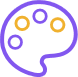 1. Развивать культурные компетенции, включающие: формирование основ музейной культуры, бережного отношения к музейным предметам и культурным ценностям в целом; формирование эстетических предпочтений, развитие эстетических интересов; формирование художественно-эстетического восприятия и образного мышления; формирование мировоззрения и развитие эмоционального интеллекта;расширение знаний культурно-исторических периодов, стилей, направлений, авторов и жанров лучших произведений изобразительного искусства отечественной и мировой культуры; развитие навыков анализа произведений изобразительного искусства, сопоставления, выявления параллельных идей и образов, воплощенных в различные периоды развития культуры (в соотношении с мировой, отечественной и региональной, местной культурой);развитие умений исследовать связь современных образов визуальной культуры с истоками (оригиналами), сформированными в ходе развития изобразительного искусства, соотносить их с культурно-историческим контекстом; 2. Приобщать к истории и традициям, развивая:понимание непрерывности и преемственности истории развития изобразительного искусства от архаики до современности; чувство личностной причастности и принадлежности к родной и мировой культуре. 1. Развивать культурные компетенции, включающие: формирование основ музейной культуры, бережного отношения к музейным предметам и культурным ценностям в целом; формирование эстетических предпочтений, развитие эстетических интересов; формирование художественно-эстетического восприятия и образного мышления; формирование мировоззрения и развитие эмоционального интеллекта;расширение знаний культурно-исторических периодов, стилей, направлений, авторов и жанров лучших произведений изобразительного искусства отечественной и мировой культуры; развитие навыков анализа произведений изобразительного искусства, сопоставления, выявления параллельных идей и образов, воплощенных в различные периоды развития культуры (в соотношении с мировой, отечественной и региональной, местной культурой);развитие умений исследовать связь современных образов визуальной культуры с истоками (оригиналами), сформированными в ходе развития изобразительного искусства, соотносить их с культурно-историческим контекстом; 2. Приобщать к истории и традициям, развивая:понимание непрерывности и преемственности истории развития изобразительного искусства от архаики до современности; чувство личностной причастности и принадлежности к родной и мировой культуре. 1. Развивать культурные компетенции, включающие: формирование основ музейной культуры, бережного отношения к музейным предметам и культурным ценностям в целом; формирование эстетических предпочтений, развитие эстетических интересов; формирование художественно-эстетического восприятия и образного мышления; формирование мировоззрения и развитие эмоционального интеллекта;расширение знаний культурно-исторических периодов, стилей, направлений, авторов и жанров лучших произведений изобразительного искусства отечественной и мировой культуры; развитие навыков анализа произведений изобразительного искусства, сопоставления, выявления параллельных идей и образов, воплощенных в различные периоды развития культуры (в соотношении с мировой, отечественной и региональной, местной культурой);развитие умений исследовать связь современных образов визуальной культуры с истоками (оригиналами), сформированными в ходе развития изобразительного искусства, соотносить их с культурно-историческим контекстом; 2. Приобщать к истории и традициям, развивая:понимание непрерывности и преемственности истории развития изобразительного искусства от архаики до современности; чувство личностной причастности и принадлежности к родной и мировой культуре. 1. Развивать культурные компетенции, включающие: формирование основ музейной культуры, бережного отношения к музейным предметам и культурным ценностям в целом; формирование эстетических предпочтений, развитие эстетических интересов; формирование художественно-эстетического восприятия и образного мышления; формирование мировоззрения и развитие эмоционального интеллекта;расширение знаний культурно-исторических периодов, стилей, направлений, авторов и жанров лучших произведений изобразительного искусства отечественной и мировой культуры; развитие навыков анализа произведений изобразительного искусства, сопоставления, выявления параллельных идей и образов, воплощенных в различные периоды развития культуры (в соотношении с мировой, отечественной и региональной, местной культурой);развитие умений исследовать связь современных образов визуальной культуры с истоками (оригиналами), сформированными в ходе развития изобразительного искусства, соотносить их с культурно-историческим контекстом; 2. Приобщать к истории и традициям, развивая:понимание непрерывности и преемственности истории развития изобразительного искусства от архаики до современности; чувство личностной причастности и принадлежности к родной и мировой культуре. Блок№Наименование мероприятияОрганизатор (наименование организации, адрес, координаты ответственного лица)Сроки и место проведенияКультпоходВозрастная категория 1-4 классВозрастная категория 1-4 классВозрастная категория 1-4 классВозрастная категория 1-4 классКультпоход1.Выставка работ участников Городского конкурса семейного творчества «Время чудес»МКОУ ДО «ДХШ г. Свирска», г. Свирск, ул. Тимирязева, 10, (89500683690 – Инешина Татьяна Константиновна)МОУ «СОШ № 2 г. Свирска»январьКультпоход2.Выставка репродукций работ И.К.Айвазовского «Айвазян – гений морской пучины»МКОУ ДО «ДХШ г. Свирска», г. Свирск, ул. Тимирязева, 10, (89500683690 – Инешина Татьяна Константиновна)МОУ «СОШ № 1 г. Свирска» январь МОУ «СОШ № 2 г. Свирска» Февраль Культпоход3.Выставка работ обучающихся ДХШ в технике «квиллинг» «Бумажная филигрань», мастер-класс по бумагопластике.МКОУ ДО «ДХШ г. Свирска», г. Свирск, ул. Тимирязева, 10, (89500683690 – Инешина Татьяна Константиновна)МОУ «СОШ № 2 г. Свирска»апрельКультпоходВозрастная категория 5-8 классВозрастная категория 5-8 классВозрастная категория 5-8 классВозрастная категория 5-8 классКультпоход1.Выставка работ участников Городского конкурса семейного творчества «Время чудес»МКОУ ДО «ДХШ г. Свирска», г. Свирск, ул. Тимирязева, 10, (89500683690 – Инешина Татьяна Константиновна)МОУ «СОШ № 2 г. Свирска»январьКультпоход2.Выставка репродукций работ И.К.Айвазовского «Айвазян – гений морской пучины»МКОУ ДО «ДХШ г. Свирска», г. Свирск, ул. Тимирязева, 10, (89500683690 – Инешина Татьяна Константиновна)МОУ «СОШ № 1 г. Свирска» январь МОУ «СОШ № 2 г. Свирска» ФевральКультпоход3.Выставка работ обучающихся ДХШ в технике «квиллинг» «Бумажная филигрань», мастер-класс по бумагопластике.МКОУ ДО «ДХШ г. Свирска», г. Свирск, ул. Тимирязева, 10, (89500683690 – Инешина Татьяна Константиновна)МОУ «СОШ № 2 г. Свирска»апрельКультпоходВозрастная категория 9-11 классВозрастная категория 9-11 классВозрастная категория 9-11 классВозрастная категория 9-11 классКультпоход1.Выставка работ участников Городского конкурса семейного творчества «Время чудес»МКОУ ДО «ДХШ г. Свирска», г. Свирск, ул. Тимирязева, 10, (89500683690 – Инешина Татьяна Константиновна)МОУ «СОШ № 2 г. Свирска»январьКультпоход2.Выставка репродукций работ И.К.Айвазовского «Айвазян – гений морской пучины»МКОУ ДО «ДХШ г. Свирска», г. Свирск, ул. Тимирязева, 10, (89500683690 – Инешина Татьяна Константиновна)МОУ «СОШ № 2 г. Свирска»МОУ «СОШ № 1 г. Свирска», январь - февраль3.Выставка работ обучающихся ДХШ в технике «квиллинг» «Бумажная филигрань», мастер-класс по бумагопластике.МКОУ ДО «ДХШ г. Свирска», г. Свирск, ул. Тимирязева, 10, (89500683690 – Инешина Татьяна Константиновна)МОУ «СОШ № 2 г. Свирска»апрельКультурный клубВозрастная категория 1-4 классВозрастная категория 1-4 классВозрастная категория 1-4 классВозрастная категория 1-4 классКультурный клуб1.Выставка творческих работ преподавателей ДХШ «Мир игрушек», мастер-класс «Подвижная игрушка»МКОУ ДО «ДХШ г. Свирска», г.Свирск, ул. Тимирязева, 10, (89500683690 – Инешина Татьяна Константиновна)МКОУ ДО «ДХШ г. Свирска»мартКультурный клуб2.Мастер-класс «Глиняный сувенир»МКОУ ДО «ДХШ г. Свирска», г.Свирск, ул. Тимирязева, 10, (89500683690 – Инешина Татьяна Константиновна)МКОУ ДО «ДХШ г. Свирска»апрельКультурный клуб3.Мастер-класс в технике ДПИ «Сюрприз для мамы»МКОУ ДО «ДХШ г. Свирска», г.Свирск, ул. Тимирязева, 10, (89500683690 – Инешина Татьяна Константиновна)МКОУ ДО «ДХШ г. Свирска»ноябрьКультурный клуб4.М-К по художественной росписи «Зимняя фантазия»МКОУ ДО «ДХШ г. Свирска», г.Свирск, ул. Тимирязева, 10, (89500683690 – Инешина Татьяна Константиновна)МКОУ ДО «ДХШ г. Свирска»декабрьКультурный клубВозрастная категория 5-8 классВозрастная категория 5-8 классВозрастная категория 5-8 классВозрастная категория 5-8 классКультурный клуб1.Выставка творческих работ преподавателей ДХШ «Мир игрушек», мастер-класс «Подвижная игрушка»МКОУ ДО «ДХШ г. Свирска», г.Свирск, ул. Тимирязева, 10, (89500683690 – Инешина Татьяна Константиновна)МКОУ ДО «ДХШ г. Свирска»мартКультурный клуб2.Мастер-класс «Глиняный сувенир»МКОУ ДО «ДХШ г. Свирска», г.Свирск, ул. Тимирязева, 10, (89500683690 – Инешина Татьяна Константиновна)МКОУ ДО «ДХШ г. Свирска»апрельКультурный клуб3.Мастер-класс в технике ДПИ «Сюрприз для мамы»МКОУ ДО «ДХШ г. Свирска», г.Свирск, ул. Тимирязева, 10, (89500683690 – Инешина Татьяна Константиновна)МКОУ ДО «ДХШ г. Свирска»ноябрьКультурный клуб4.М-К по художественной росписи «Зимняя фантазия»МКОУ ДО «ДХШ г. Свирска», г.Свирск, ул. Тимирязева, 10, (89500683690 – Инешина Татьяна Константиновна)МКОУ ДО «ДХШ г. Свирска»декабрьКультурный клубВозрастная категория 9-11 классВозрастная категория 9-11 классВозрастная категория 9-11 классВозрастная категория 9-11 классКультурный клуб1.Цифровая культураВозрастная категория 1-4 классВозрастная категория 1-4 классВозрастная категория 1-4 классВозрастная категория 1-4 классЦифровая культура1.Цифровая культураВозрастная категория 5-8 классВозрастная категория 5-8 классВозрастная категория 5-8 классВозрастная категория 5-8 классЦифровая культура1.Цифровая культураВозрастная категория 9-11 классВозрастная категория 9-11 классВозрастная категория 9-11 классВозрастная категория 9-11 классЦифровая культура1.2. Направление МУЗЫКА2. Направление МУЗЫКА2. Направление МУЗЫКА2. Направление МУЗЫКА2. Направление МУЗЫКАЦельРазвитие любви к музыке, потребности знакомиться с новыми музыкальными произведениями и углублять понимание музыкального искусства в соотнесении с другими видами искусств. Развитие любви к музыке, потребности знакомиться с новыми музыкальными произведениями и углублять понимание музыкального искусства в соотнесении с другими видами искусств. Развитие любви к музыке, потребности знакомиться с новыми музыкальными произведениями и углублять понимание музыкального искусства в соотнесении с другими видами искусств. Развитие любви к музыке, потребности знакомиться с новыми музыкальными произведениями и углублять понимание музыкального искусства в соотнесении с другими видами искусств. Задачи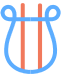 познакомить учащихся с высшими достижениями творчества отечественных и зарубежных композиторов, преимущественно XVII-XX вв. (периода существования феноменов «композиторской музыки» и «музыкального произведения»); сообщить в необходимом объеме факты, способствующие пониманию музыкальных произведений и получению эстетического наслаждения от их прослушивания; сформировать представления об основных музыкальных жанрах и стилях;сформировать систему ориентирующих знаний о музыкальноисторическом процессе в контексте истории всей культуры, для чего, по возможности, сопоставлять музыкальные явления с известными учащимся явлениями из истории, литературы, изобразительного искусства, театра, кино. познакомить учащихся с высшими достижениями творчества отечественных и зарубежных композиторов, преимущественно XVII-XX вв. (периода существования феноменов «композиторской музыки» и «музыкального произведения»); сообщить в необходимом объеме факты, способствующие пониманию музыкальных произведений и получению эстетического наслаждения от их прослушивания; сформировать представления об основных музыкальных жанрах и стилях;сформировать систему ориентирующих знаний о музыкальноисторическом процессе в контексте истории всей культуры, для чего, по возможности, сопоставлять музыкальные явления с известными учащимся явлениями из истории, литературы, изобразительного искусства, театра, кино. познакомить учащихся с высшими достижениями творчества отечественных и зарубежных композиторов, преимущественно XVII-XX вв. (периода существования феноменов «композиторской музыки» и «музыкального произведения»); сообщить в необходимом объеме факты, способствующие пониманию музыкальных произведений и получению эстетического наслаждения от их прослушивания; сформировать представления об основных музыкальных жанрах и стилях;сформировать систему ориентирующих знаний о музыкальноисторическом процессе в контексте истории всей культуры, для чего, по возможности, сопоставлять музыкальные явления с известными учащимся явлениями из истории, литературы, изобразительного искусства, театра, кино. познакомить учащихся с высшими достижениями творчества отечественных и зарубежных композиторов, преимущественно XVII-XX вв. (периода существования феноменов «композиторской музыки» и «музыкального произведения»); сообщить в необходимом объеме факты, способствующие пониманию музыкальных произведений и получению эстетического наслаждения от их прослушивания; сформировать представления об основных музыкальных жанрах и стилях;сформировать систему ориентирующих знаний о музыкальноисторическом процессе в контексте истории всей культуры, для чего, по возможности, сопоставлять музыкальные явления с известными учащимся явлениями из истории, литературы, изобразительного искусства, театра, кино. Блок№Наименование мероприятияОрганизатор (наименование организации, адрес, координаты ответственного лица)Сроки и место проведенияКультпоходВозрастная категория 1-4 классВозрастная категория 1-4 классВозрастная категория 1-4 классВозрастная категория 1-4 классКультпоход1.Музыкальная сказкаМБОУ ДО «ДМШ г. Свирска», г. Свирск, ул. Маяковского, 7, зам. директора по УВР Печерская Н.А., тел. 8(39573)21701МБОУ ДО «ДМШ г. Свирска»21, 28 апреляКультпоход2.День открытых дверейМБОУ ДО «ДМШ г. Свирска», г. Свирск, ул. Маяковского, 7, зам. директора по УВР Печерская Н.А., тел. 8(39573)21701МБОУ ДО «ДМШ г. Свирска»15,16,17 маяКультпоход3.Отчетный концертМБОУ ДО «ДМШ г. Свирска», г. Свирск, ул. Маяковского, 7, зам. директора по УВР Печерская Н.А., тел. 8(39573)21701МБОУ ДО «ДМШ г. Свирска»23 маяКультпоходВозрастная категория 5-8 классВозрастная категория 5-8 классВозрастная категория 5-8 классВозрастная категория 5-8 классКультпоход1.Праздничная концертная программа «Не ради Славы и наград мы защищали Сталинград!»МБОУ ДО «ДМШ г. Свирска», г. Свирск, ул. Маяковского, 7, зам. директора по УВР Печерская Н.А., тел. 8(39573)21701МБОУ ДО «ДМШ г. Свирска»2 февраляКультпоход2.Концерт «О, этот джаз!»МБОУ ДО «ДМШ г. Свирска», г. Свирск, ул. Маяковского, 7, зам. директора по УВР Печерская Н.А., тел. 8(39573)21701МБОУ ДО «ДМШ г. Свирска»9 февраляКультпоход3.Концерт «Волшебная сила искусства».МБОУ ДО «ДМШ г. Свирска», г. Свирск, ул. Маяковского, 7, зам. директора по УВР Печерская Н.А., тел. 8(39573)21701МБОУ ДО «ДМШ г. Свирска»24 апреляКультпоход4.День открытых дверейМБОУ ДО «ДМШ г. Свирска», г. Свирск, ул. Маяковского, 7, зам. директора по УВР Печерская Н.А., тел. 8(39573)21701МБОУ ДО «ДМШ г. Свирска»18,19 маяКультпоход5.Отчетный концертМБОУ ДО «ДМШ г. Свирска», г. Свирск, ул. Маяковского, 7, зам. директора по УВР Печерская Н.А., тел. 8(39573)21701МБОУ ДО «ДМШ г. Свирска»23 маяКультпоходВозрастная категория 9-11 классВозрастная категория 9-11 классВозрастная категория 9-11 классВозрастная категория 9-11 классКультпоход1.Праздничная концертная программа «Не ради Славы и наград мы защищали Сталинград!»МБОУ ДО «ДМШ г. Свирска», г. Свирск, ул. Маяковского, 7, зам. директора по УВР Печерская Н.А., тел. 8(39573)21701МБОУ ДО «ДМШ г. Свирска»2 февраляКультпоход2.Отчетный концертМБОУ ДО «ДМШ г. Свирска», г. Свирск, ул. Маяковского, 7, зам. директора по УВР Печерская Н.А., тел. 8(39573)21701МБОУ ДО «ДМШ г. Свирска»23 маяКультурный клубВозрастная категория 1-4 классВозрастная категория 1-4 классВозрастная категория 1-4 классВозрастная категория 1-4 классКультурный клуб1.Конкурс патриотической песни «Поклонимся великим тем годам!» - конкурс патриотической песни, посвященный 80-летию разгрома советскими войсками немецко-фашистских войск в Сталинградской битвеСтруктурное подразделение Дом культуры «Русь», муниципальное учреждение «Городской Центр Культуры», г. Свирск, ул. Хасановских боёв д.1, заведующий ДК «Русь» Твердохлебова Елена АнатольевнаДК «Русь»17 февраляКультурный клуб2.Концертная программа«Все  женщины прекрасны»Структурное подразделение ДК «Березовый» муниципального учреждения «Городской Центр Культуры»муниципального образования «город Свирск» г. Свирск мкр. Берёзовый , ул. Серёгина 1/АЧемезова Т.М. 89501417993ДК «Берёзовый»7  марта Культурный клуб3.Литературно-музыкальная композиция  «Эх, дороги…»  Структурное подразделение ДК «Березовый» муниципального учреждения «Городской Центр Культуры»муниципального образования «город Свирск» г. Свирск мкр. Берёзовый , ул. Серёгина 1/АЧемезова Т.М. 89501417993ДК «Берёзовый»9 мая Культурный клуб4.Праздничная программа для детей  «Мир начинается с детствСтруктурное подразделение ДК «Березовый» муниципального учреждения «Городской Центр Культуры»муниципального образования «город Свирск» г. Свирск мкр. Берёзовый , ул. Серёгина 1/АЧемезова Т.М. 89501417993ДК «Берёзовый»1 июня Культурный клубВозрастная категория 5-8 классВозрастная категория 5-8 классВозрастная категория 5-8 классВозрастная категория 5-8 классКультурный клуб1.Конкурс патриотической песни «Поклонимся великим тем годам!» - конкурс патриотической песни, посвященный 80-летию разгрома советскими войсками немецко-фашистских войск в Сталинградской битвеСтруктурное подразделение Дом культуры «Русь», муниципальное учреждение «Городской Центр Культуры», г. Свирск, ул. Хасановских боёв д.1, заведующий ДК «Русь» Твердохлебова Елена АнатольевнаДК «Русь»17 мартаКультурный клуб2.Концертная программа «Все  женщины прекрасны»Структурное подразделение ДК «Березовый» муниципального учреждения «Городской Центр Культуры»муниципального образования «город Свирск» г. Свирск мкр. Берёзовый , ул. Серёгина 1/АЧемезова Т.М. 89501417993ДК «Берёзовый»7  марта Культурный клуб3.Концерт-лекция «Волшебная музыка Э. Грига»МБОУ ДО «ДМШ г. Свирска», г. Свирск, ул. Маяковского, 7, зам. директора по УВР Печерская Н.А., тел. 8(39573)21701МБОУ ДО «ДМШ г. Свирска»27 апреляКультурный клуб4.Литературно-музыкальная композиция - «Эх, дороги…»  Структурное подразделение ДК «Березовый» муниципального учреждения «Городской Центр Культуры»муниципального образования «город Свирск» г. Свирск мкр. Берёзовый , ул. Серёгина 1/АЧемезова Т.М. 89501417993ДК «Берёзовый»9 мая Культурный клуб5.Праздничная программа для детей - «Мир начинается с детств».Структурное подразделение ДК «Березовый» муниципального учреждения «Городской Центр Культуры»муниципального образования «город Свирск» г. Свирск мкр. Берёзовый , ул. Серёгина 1/АЧемезова Т.М. 89501417993ДК «Берёзовый»1 июня Культурный клубВозрастная категория 9-11 классВозрастная категория 9-11 классВозрастная категория 9-11 классВозрастная категория 9-11 классКультурный клуб1.Конкурс патриотической песни «Поклонимся великим тем годам!» - конкурс патриотической песни, посвященный 80-летию разгрома советскими войсками немецко-фашистских войск в Сталинградской битвеСтруктурное подразделение Дом культуры «Русь», муниципальное учреждение «Городской Центр Культуры», г. Свирск, ул. Хасановских боёв д.1, заведующий ДК «Русь» Твердохлебова Елена АнатольевнаДК «Русь»17 февраляКультурный клуб2.Концертная программа«Все  женщины прекрасны»Структурное подразделение ДК «Березовый» муниципального учреждения «Городской Центр Культуры»муниципального образования «город Свирск» г. Свирск мкр. Берёзовый , ул. Серёгина 1/АЧемезова Т.М. 89501417993ДК «Берёзовый»7  марта Культурный клуб3.Концерт-лекция С. Рахманинов «Рахманинов – русский гений»МБОУ ДО «ДМШ г. Свирска», г. Свирск, ул. Маяковского, 7, зам. директора по УВР Печерская Н.А., тел. 8(39573)21701МБОУ ДО «ДМШ г. Свирска»16 февраляКультурный клуб4.Литературно-музыкальная композиция «Эх, дороги…»  Структурное подразделение ДК «Березовый» муниципального учреждения «Городской Центр Культуры»муниципального образования «город Свирск» г. Свирск мкр. Берёзовый , ул. Серёгина 1/АЧемезова Т.М. 89501417993ДК «Берёзовый»9 мая Цифровая культураВозрастная категория 1-4 классВозрастная категория 1-4 классВозрастная категория 1-4 классВозрастная категория 1-4 классЦифровая культура1.Цифровая культураВозрастная категория 5-8 классВозрастная категория 5-8 классВозрастная категория 5-8 классВозрастная категория 5-8 классЦифровая культура1.Цифровая культураВозрастная категория 9-11 классВозрастная категория 9-11 классВозрастная категория 9-11 классВозрастная категория 9-11 классЦифровая культура3. Направление  ЛИТЕРАТУРА3. Направление  ЛИТЕРАТУРА3. Направление  ЛИТЕРАТУРА3. Направление  ЛИТЕРАТУРА3. Направление  ЛИТЕРАТУРАЦельПривитие любви к чтению, выработка хорошего литературного вкуса на примере лучших образцов классической и современной литературы, определение взаимосвязи литературы с другими видами искусств. Привитие любви к чтению, выработка хорошего литературного вкуса на примере лучших образцов классической и современной литературы, определение взаимосвязи литературы с другими видами искусств. Привитие любви к чтению, выработка хорошего литературного вкуса на примере лучших образцов классической и современной литературы, определение взаимосвязи литературы с другими видами искусств. Привитие любви к чтению, выработка хорошего литературного вкуса на примере лучших образцов классической и современной литературы, определение взаимосвязи литературы с другими видами искусств. Задачи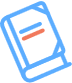 познакомить учащихся с высшими достижениями творчества отечественных и зарубежных авторов, начиная с античности до нашего времени; сформировать представления об основных литературных жанрах и стилях;показать, что процесс создания литературных произведений неразрывно связан с историей развития общества; дать понятие художественного образа; развить восприимчивость к интеллектуальным ценностям, художественный вкус. познакомить учащихся с высшими достижениями творчества отечественных и зарубежных авторов, начиная с античности до нашего времени; сформировать представления об основных литературных жанрах и стилях;показать, что процесс создания литературных произведений неразрывно связан с историей развития общества; дать понятие художественного образа; развить восприимчивость к интеллектуальным ценностям, художественный вкус. познакомить учащихся с высшими достижениями творчества отечественных и зарубежных авторов, начиная с античности до нашего времени; сформировать представления об основных литературных жанрах и стилях;показать, что процесс создания литературных произведений неразрывно связан с историей развития общества; дать понятие художественного образа; развить восприимчивость к интеллектуальным ценностям, художественный вкус. познакомить учащихся с высшими достижениями творчества отечественных и зарубежных авторов, начиная с античности до нашего времени; сформировать представления об основных литературных жанрах и стилях;показать, что процесс создания литературных произведений неразрывно связан с историей развития общества; дать понятие художественного образа; развить восприимчивость к интеллектуальным ценностям, художественный вкус. Блок№Наименование мероприятияОрганизатор (наименование организации, адрес, координаты ответственного лица)Сроки  и место проведенияКультпоходВозрастная категория 1-4 классВозрастная категория 1-4 классВозрастная категория 1-4 классВозрастная категория 1-4 классКультпоход1.Викторина «Золотой ключик или приключения Буратино»Тимощук Наталья ВладимировнаБиблиотека – филиал МУ «Городская библиотека» МО «город Свирск»,г. Свирск, ул. Мира, 2Тел.: 89041560443Библиотека – филиал МУ «Городская библиотека»16 январяКультпоход2.Познавательная программа  «Творчество и Вдохновение» с чтением стихотворений участниками кружка «Вдохновение»МУ ГЦК структурное подразделение ДК «Макарьево», г. Свирск ул.Киевская 27/А, тел. 83957322209, 89641010665, заведующий Жгунова Т.В.ДК «Макарьево»17 января14.30Культпоход3.Мастер-класс кружка «Вдохновение»  «Красивое чтение», посвященное всемирному дню поэзииМУ ГЦК структурное подразделение ДК «Макарьево», г. Свирск ул.Киевская 27/А, тел. 83957322209, 89641010665, заведующий Жгунова Т.В.ДК «Макарьево»21 марта15.00Культпоход4.Экскурсия  «Этот славный книжный дом»Чуракова Татьяна ВалентиновнаМУ «Городская библиотека» МО «город Свирск», г. Свирск, ул. О. Кошевого,11Тел.: 8(39573) 23200МУ «Городская библиотека» апрельКультпоход5.Литературная программа кружка «Вдохновение» «Все строки о войне»МУ ГЦК структурное подразделение ДК «Макарьево», г. Свирск ул.Киевская 27/А, тел. 83957322209, 89641010665, заведующий Жгунова Т.В.ДК «Макарьево»5 мая13.00КультпоходВозрастная категория 5-8 классВозрастная категория 5-8 классВозрастная категория 5-8 классВозрастная категория 5-8 классКультпоход1.Онлайн викторина «Он равен каждому, но он один в природе», посвященный памяти А.С. ПушкинаСоц. сети: Одноклассникиhttps://ok.ru/profile/57235050709110 февраляКультпоход2.Мастер - класс «Поздравительная открытка маме»Чуракова Татьяна ВалентиновнаМУ «Городская библиотека» МО «город Свирск», г. Свирск, ул. О. Кошевого,11Тел.: 8(39573) 23200МУ «Городская библиотека» мартКультпоходВозрастная категория 9-11 классВозрастная категория 9-11 классВозрастная категория 9-11 классВозрастная категория 9-11 классКультпоход1.Вечер фронтовой лирики  «Нам дороги эти позабыть нельзя»Брыжеватая Татьяна Анатольевна пункт выдачи «Берёзовый»МУ «Городская библиотека» МО «город Свирск», п. Березовый, ул. Серегина, 2Тел.: 89247107830пункт выдачи «Берёзовый»МУ «Городская библиотека»майКультурный клубВозрастная категория 1-4 классВозрастная категория 1-4 классВозрастная категория 1-4 классВозрастная категория 1-4 классКультурный клуб1.Выставка – обзор «Живой мир в рассказах Пришвина»Тимощук Наталья ВладимировнаБиблиотека – филиал МУ «Городская библиотека» МО «город Свирск», г. Свирск, ул. Мира, 2Библиотека – филиал МУ «Городская библиотека»февральКультурный клуб2.Викторина «Трамвай сказок и загадок»Брыжеватая Татьяна Анатольевна пункт выдачи «Берёзовый»МУ «Городская библиотека» МО «город Свирск», п. Березовый, ул. Серегина, 2Тел.: 89247107830пункт выдачи «Берёзовый»МУ «Городская библиотека» мартКультурный клубВозрастная категория 5-8 классВозрастная категория 5-8 классВозрастная категория 5-8 классВозрастная категория 5-8 классКультурный клуб1.Урок размышление «Книга в моей жизни – что означает?»Давиденко Лариса ВладимировнаМУ «Городская библиотека» МО «город Свирск», г. Свирск, ул. О. Кошевого,11Тел.: 8(39573) 23200МУ «Городская библиотека» февральКультурный клуб2.Игровой час «Игры наших бабушек»Давиденко Лариса ВладимировнаМУ «Городская библиотека» МО «город Свирск», г. Свирск, ул. О. Кошевого,11Тел.: 8(39573) 23200МУ «Городская библиотека» июньКультурный клубВозрастная категория 9-11 классВозрастная категория 9-11 классВозрастная категория 9-11 классВозрастная категория 9-11 классКультурный клуб1.Акция «Библиосумерки 2023»Стукалина Ольга Николаевна МУ «Городская библиотека» МО «город Свирск», г. Свирск, ул. О. Кошевого,11МУ «Городская библиотека» апрельКультурный клуб2.Час памяти «Нам та весна Победу принесла»Тимощук Наталья ВладимировнаБиблиотека – филиал МУ «Городская библиотека» МО «город Свирск», г. Свирск, ул. Мира, 2Библиотека – филиал МУ «Городская библиотека» майЦифровая культураВозрастная категория 1-4 классВозрастная категория 1-4 классВозрастная категория 1-4 классВозрастная категория 1-4 классЦифровая культура1.Книжный обзор «Что почитать»Якимова Дарья ЛеонидовнаБиблиотека - МУ «Городская библиотека» МО «город Свирск», г. Свирск, ул. Кошевого, 11Тел.: 89643572660Библиотека - МУ «Городская библиотека» январьЦифровая культура2.Онлайн конкурс стихов #папаэтовамнемама, посвященный Дню защитника ОтечестваСтруктурное подразделение Дом культуры «Русь», муниципальное учреждение «Городской Центр Культуры», г. Свирск, ул. Хасановских боёв д.1, заведующий ДК «Русь» Твердохлебова Елена Анатольевна8– 20 февраляЦифровая культура3.Онлайн викторина «Он равен каждому, но он один в природе», посвященный памяти А.С. ПушкинаСоц. сети:Одноклассникиhttps://ok.ru/profile/57235050709110 февраляЦифровая культураВозрастная категория 5-8 классВозрастная категория 5-8 классВозрастная категория 5-8 классВозрастная категория 5-8 классЦифровая культура1.Социальный ролик «Замени вредные привычки спортом»Якимова Дарья ЛеонидовнаМУ «Городская библиотека» МО «город Свирск», г. Свирск, ул. Кошевого, 11Тел.: 89643572660МУ «Городская библиотека»25 январяЦифровая культура2.Онлайн конкурс стихов #папаэтовамнемама, посвященный Дню защитника ОтечестваСтруктурное подразделение Дом культуры «Русь», муниципальное учреждение «Городской Центр Культуры», г. Свирск, ул. Хасановских боёв д.1, заведующий ДК «Русь» Твердохлебова Елена Анатольевна8– 20 февраляЦифровая культура3.Онлайн викторина «Он равен каждому, но он один в природе», посвященный памяти А.С. ПушкинаСоц. сети: Одноклассникиhttps://ok.ru/profile/57235050709110 февраляЦифровая культура4.Книжный обзор «Что почитать»Якимова Дарья ЛеонидовнаМУ «Городская библиотека» МО «город Свирск», г. Свирск, ул. Кошевого, 11Тел.: 89643572660МУ «Городская библиотека» мартЦифровая культураВозрастная категория 9-11 классВозрастная категория 9-11 классВозрастная категория 9-11 классВозрастная категория 9-11 классЦифровая культура1.Онлайн викторина «Он равен каждому, но он один в природе», посвященный памяти А.С. ПушкинаСоц. сети: Одноклассникиhttps://ok.ru/profile/57235050709110 февраля2.Литературный челлендж «Победа на все голоса»Якимова Дарья ЛеонидовнаМУ «Городская библиотека» МО «город Свирск»,г. Свирск, ул. Кошевого, 11Тел.: 89643572660МУ «Городская библиотека» май 3.Виртуальная викторина «Все ли мы знаем о А.С. Пушкине»Якимова Дарья ЛеонидовнаМУ «Городская библиотека» МО «город Свирск»,г. Свирск, ул. Кошевого, 11Тел.: 89643572660МУ «Городская библиотека»июнь4. Направление АРХИТЕКТУРА4. Направление АРХИТЕКТУРА4. Направление АРХИТЕКТУРА4. Направление АРХИТЕКТУРА4. Направление АРХИТЕКТУРАЦельПознакомить школьников с основными вехами развития отечественной и мировой архитектуры, наиболее знаменитыми сооружениями, стилями и направлениями в архитектуре, сформировать понимание культурной ценности произведений архитектуры. Познакомить школьников с основными вехами развития отечественной и мировой архитектуры, наиболее знаменитыми сооружениями, стилями и направлениями в архитектуре, сформировать понимание культурной ценности произведений архитектуры. Познакомить школьников с основными вехами развития отечественной и мировой архитектуры, наиболее знаменитыми сооружениями, стилями и направлениями в архитектуре, сформировать понимание культурной ценности произведений архитектуры. Познакомить школьников с основными вехами развития отечественной и мировой архитектуры, наиболее знаменитыми сооружениями, стилями и направлениями в архитектуре, сформировать понимание культурной ценности произведений архитектуры. Задачи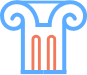 сформировать эстетическое, пространственное восприятие, развить навыки анализа, сравнения, выделения характерных признаков, обобщения при восприятии произведений архитектуры; развить творческую фантазию и навыки выполнения творческих заданий;воспитать любовь к своему городу, интерес к его архитектуре, сформировать бережное отношение к произведениям архитектуры, культурным ценностям в целом; сформировать чувство сопричастности и принадлежности к родной и мировой культуре. сформировать эстетическое, пространственное восприятие, развить навыки анализа, сравнения, выделения характерных признаков, обобщения при восприятии произведений архитектуры; развить творческую фантазию и навыки выполнения творческих заданий;воспитать любовь к своему городу, интерес к его архитектуре, сформировать бережное отношение к произведениям архитектуры, культурным ценностям в целом; сформировать чувство сопричастности и принадлежности к родной и мировой культуре. сформировать эстетическое, пространственное восприятие, развить навыки анализа, сравнения, выделения характерных признаков, обобщения при восприятии произведений архитектуры; развить творческую фантазию и навыки выполнения творческих заданий;воспитать любовь к своему городу, интерес к его архитектуре, сформировать бережное отношение к произведениям архитектуры, культурным ценностям в целом; сформировать чувство сопричастности и принадлежности к родной и мировой культуре. сформировать эстетическое, пространственное восприятие, развить навыки анализа, сравнения, выделения характерных признаков, обобщения при восприятии произведений архитектуры; развить творческую фантазию и навыки выполнения творческих заданий;воспитать любовь к своему городу, интерес к его архитектуре, сформировать бережное отношение к произведениям архитектуры, культурным ценностям в целом; сформировать чувство сопричастности и принадлежности к родной и мировой культуре. Блок№Наименование мероприятияОрганизатор (наименование организации, адрес, координаты ответственного лица)Сроки проведенияКультпоходВозрастная категория 1-4 классВозрастная категория 1-4 классВозрастная категория 1-4 классВозрастная категория 1-4 классКультпоход1.КультпоходВозрастная категория 5-8 классВозрастная категория 5-8 классВозрастная категория 5-8 классВозрастная категория 5-8 классКультпоход1.КультпоходВозрастная категория 9-11 классВозрастная категория 9-11 классВозрастная категория 9-11 классВозрастная категория 9-11 классКультпоход1.Культурный клубВозрастная категория 1-4 классВозрастная категория 1-4 классВозрастная категория 1-4 классВозрастная категория 1-4 классКультурный клубКультурный клубВозрастная категория 5-8 классВозрастная категория 5-8 классВозрастная категория 5-8 классВозрастная категория 5-8 классКультурный клубКультурный клубВозрастная категория 9-11 классВозрастная категория 9-11 классВозрастная категория 9-11 классВозрастная категория 9-11 классКультурный клубЦифровая культураВозрастная категория 1-4 классВозрастная категория 1-4 классВозрастная категория 1-4 классВозрастная категория 1-4 классЦифровая культураЦифровая культураВозрастная категория 5-8 классВозрастная категория 5-8 классВозрастная категория 5-8 классВозрастная категория 5-8 классЦифровая культураЦифровая культураВозрастная категория 9-11 классВозрастная категория 9-11 классВозрастная категория 9-11 классВозрастная категория 9-11 классЦифровая культура5. Направление  КИНЕМАТОГРАФ5. Направление  КИНЕМАТОГРАФ5. Направление  КИНЕМАТОГРАФ5. Направление  КИНЕМАТОГРАФ5. Направление  КИНЕМАТОГРАФЦельФормирование у школьников представления о месте кино в российской и мировой культуре, базовой эрудиции в области кинематографии Формирование у школьников представления о месте кино в российской и мировой культуре, базовой эрудиции в области кинематографии Формирование у школьников представления о месте кино в российской и мировой культуре, базовой эрудиции в области кинематографии Формирование у школьников представления о месте кино в российской и мировой культуре, базовой эрудиции в области кинематографии Задачи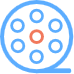 формирование базовых знаний о кинофильмах и деятелях кино; развитиенавыкованализакинопроизведений; освоение основных вех истории кино, методов создания фильмов;развитие эрудиции на основе просмотра рекомендованных кинопроизведений и посещения в своем регионе организаций, связанных с индустрией кино или телевидения; развитие творческих способностей на основе самостоятельного создания кинофильмов и телепередач под контролем специалиста; формирование у школьников кругозора, цитатного поля. формирование базовых знаний о кинофильмах и деятелях кино; развитиенавыкованализакинопроизведений; освоение основных вех истории кино, методов создания фильмов;развитие эрудиции на основе просмотра рекомендованных кинопроизведений и посещения в своем регионе организаций, связанных с индустрией кино или телевидения; развитие творческих способностей на основе самостоятельного создания кинофильмов и телепередач под контролем специалиста; формирование у школьников кругозора, цитатного поля. формирование базовых знаний о кинофильмах и деятелях кино; развитиенавыкованализакинопроизведений; освоение основных вех истории кино, методов создания фильмов;развитие эрудиции на основе просмотра рекомендованных кинопроизведений и посещения в своем регионе организаций, связанных с индустрией кино или телевидения; развитие творческих способностей на основе самостоятельного создания кинофильмов и телепередач под контролем специалиста; формирование у школьников кругозора, цитатного поля. формирование базовых знаний о кинофильмах и деятелях кино; развитиенавыкованализакинопроизведений; освоение основных вех истории кино, методов создания фильмов;развитие эрудиции на основе просмотра рекомендованных кинопроизведений и посещения в своем регионе организаций, связанных с индустрией кино или телевидения; развитие творческих способностей на основе самостоятельного создания кинофильмов и телепередач под контролем специалиста; формирование у школьников кругозора, цитатного поля. Блок№Наименование мероприятияОрганизатор (наименование организации, адрес, координаты ответственного лица)Сроки и место проведенияКультпоходВозрастная категория 1-4 классВозрастная категория 1-4 классВозрастная категория 1-4 классВозрастная категория 1-4 классКультпоход1.Просмотр фильмов согласно репертуарному плануМУ ГЦК структурное подразделение ДК «Макарьево», г. Свирск ул.Киевская 27/А, тел. 83957322209, 89641010665, заведующий Жгунова Т.В.ДК «Макарьево»В течение полугодияКультпоход2.Бесплатный показ фильмов военной тематики, посвященной празднованию Дня ПобедыМУ ГЦК структурное подразделение ДК «Макарьево», г. Свирск ул.Киевская 27/А, тел. 83957322209, 89641010665, заведующий Жгунова Т.В.ДК «Макарьево»3-6 маяКультпоход3.Бесплатный показ мультфильма для детей из многодетных и малоимущих семейМУ ГЦК структурное подразделение ДК «Макарьево», г. Свирск ул.Киевская 27/А, тел. 83957322209, 89641010665, заведующий Жгунова Т.В.ДК «Макарьево»2 июня14.15КультпоходВозрастная категория 5-8 классВозрастная категория 5-8 классВозрастная категория 5-8 классВозрастная категория 5-8 классКультпоход1.Просмотр фильмов согласно репертуарному плануМУ ГЦК структурное подразделение ДК «Макарьево», г. Свирск ул.Киевская 27/А, тел. 83957322209, 89641010665, заведующий Жгунова Т.В.В течение полугодияКультпоход2.Открытый показ фильма В.Г. Распутина«Уроки французского»МУ ГЦК структурное подразделение ДК «Макарьево», г. Свирск ул.Киевская 27/А, тел. 83957322209, 89641010665, заведующий Жгунова Т.В.ДК «Макарьево»15 марта14.30Культпоход3.Бесплатный показ фильмов военной тематики, посвященной празднованию Дня ПобедыМУ ГЦК структурное подразделение ДК «Макарьево», г. Свирск ул.Киевская 27/А, тел. 83957322209, 89641010665, заведующий Жгунова Т.В.ДК «Макарьево»3-6 маяКультпоход4.Бесплатный показ мультфильма для детей из многодетных и малоимущих семейМУ ГЦК структурное подразделение ДК «Макарьево», г. Свирск ул.Киевская 27/А, тел. 83957322209, 89641010665, заведующий Жгунова Т.В.ДК «Макарьево»2 июня14.15КультпоходВозрастная категория 9-11 классВозрастная категория 9-11 классВозрастная категория 9-11 классВозрастная категория 9-11 классКультпоход1.Просмотр фильмов согласно репертуарному плануМУ ГЦК структурное подразделение ДК «Макарьево», г. Свирск ул.Киевская 27/А, тел. 83957322209, 89641010665, заведующий Жгунова Т.В.ДК «Макарьево»В течение полугодия2.Бесплатный показ фильмов военной тематики, посвященной празднованию Дня ПобедыМУ ГЦК структурное подразделение ДК «Макарьево», г. Свирск ул.Киевская 27/А, тел. 83957322209, 89641010665, заведующий Жгунова Т.В.ДК «Макарьево»3-6 маяКультурный клубВозрастная категория 1-4 классВозрастная категория 1-4 классВозрастная категория 1-4 классВозрастная категория 1-4 классКультурный клубКультурный клубВозрастная категория 5-8 классВозрастная категория 5-8 классВозрастная категория 5-8 классВозрастная категория 5-8 классКультурный клубКультурный клубВозрастная категория 9-11 классВозрастная категория 9-11 классВозрастная категория 9-11 классВозрастная категория 9-11 классКультурный клубЦифровая культураВозрастная категория 1-4 классВозрастная категория 1-4 классВозрастная категория 1-4 классВозрастная категория 1-4 классЦифровая культура1.Цифровая культураВозрастная категория 5-8 классВозрастная категория 5-8 классВозрастная категория 5-8 классВозрастная категория 5-8 классЦифровая культура1.Цифровая культураВозрастная категория 9-11 классВозрастная категория 9-11 классВозрастная категория 9-11 классВозрастная категория 9-11 классЦифровая культура1.6. Направление  ТЕАТРАЛЬНОЕ ИСКУССТВО6. Направление  ТЕАТРАЛЬНОЕ ИСКУССТВО6. Направление  ТЕАТРАЛЬНОЕ ИСКУССТВО6. Направление  ТЕАТРАЛЬНОЕ ИСКУССТВО6. Направление  ТЕАТРАЛЬНОЕ ИСКУССТВОЦельДать школьникам базовое представление о театре как виде искусства и его роли в культурном пространстве России. Дать школьникам базовое представление о театре как виде искусства и его роли в культурном пространстве России. Дать школьникам базовое представление о театре как виде искусства и его роли в культурном пространстве России. Дать школьникам базовое представление о театре как виде искусства и его роли в культурном пространстве России. Задачи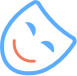 ознакомление через погружение в театральные практики; усвоение базовых знаний по истории и устройству театра; выработка понимания места театра в социокультурной жизни общества на примере своего региона. ознакомление через погружение в театральные практики; усвоение базовых знаний по истории и устройству театра; выработка понимания места театра в социокультурной жизни общества на примере своего региона. ознакомление через погружение в театральные практики; усвоение базовых знаний по истории и устройству театра; выработка понимания места театра в социокультурной жизни общества на примере своего региона. ознакомление через погружение в театральные практики; усвоение базовых знаний по истории и устройству театра; выработка понимания места театра в социокультурной жизни общества на примере своего региона. Блок№Наименование мероприятияОрганизатор (наименование организации, адрес, координаты ответственного лица)Сроки проведенияКультпоходВозрастная категория 1-4 классВозрастная категория 1-4 классВозрастная категория 1-4 классВозрастная категория 1-4 классКультпоход1.Игровая программа  «Детские улыбки», для детей из многодетных и малообеспеченных детейМУ ГЦК структурное подразделение ДК «Макарьево», г. Свирск ул.Киевская 27/А, тел. 83957322209, 89641010665, заведующий Жгунова Т.В.ДК «Макарьево»3 февраля15.00Культпоход2.Конкурсно-игровая программа «Солдатушки- бравы ребятушки» МУ ГЦК структурное подразделение ДК «Макарьево», г. Свирск ул.Киевская 27/А, тел. 83957322209, 89641010665, заведующий Жгунова Т.В.ДК «Макарьево»17 февраля  14.30Культпоход3.Игровая программа «Ух, ты, Масленица»МУ ГЦК структурное подразделение ДК «Макарьево», г. Свирск ул.Киевская 27/А, тел. 83957322209, 89641010665, заведующий Жгунова Т.В.ДК «Макарьево»24 февраля14.30Культпоход4.Конкурсно-игровая программа «Весна. Девчонки. Позитив»МУ ГЦК структурное подразделение ДК «Макарьево», г. Свирск ул.Киевская 27/А, тел. 83957322209, 89641010665, заведующий Жгунова Т.В.ДК «Макарьево»2 марта15.00Культпоход5.Игровая программа «Планета радости»МУ ГЦК структурное подразделение ДК «Макарьево», г. Свирск ул.Киевская 27/А, тел. 83957322209, 89641010665, заведующий Жгунова Т.В.ДК «Макарьево»14 апреля16.00КультпоходВозрастная категория 5-8 классВозрастная категория 5-8 классВозрастная категория 5-8 классВозрастная категория 5-8 классКультпоход1.Игровая программа «Детские улыбки», для детей из многодетных и малообеспеченных детейМУ ГЦК структурное подразделение ДК «Макарьево», г. Свирск ул.Киевская 27/А, тел. 83957322209, 89641010665, заведующий Жгунова Т.В.ДК «Макарьево»3 февраля15.00Культпоход2.Конкурсно-игровая программа «Солдатушки- бравы ребятушки» МУ ГЦК структурное подразделение ДК «Макарьево», г. Свирск ул.Киевская 27/А, тел. 83957322209, 89641010665, заведующий Жгунова Т.В.ДК «Макарьево»17 февраля  14.30Культпоход3.Игровая программа «Ух, ты, Масленица»МУ ГЦК структурное подразделение ДК «Макарьево», г. Свирск ул.Киевская 27/А, тел. 83957322209, 89641010665, заведующий Жгунова Т.В.ДК «Макарьево»24 февраля14.30Культпоход4.Игровая программа «Планета радости»МУ ГЦК структурное подразделение ДК «Макарьево», г. Свирск ул.Киевская 27/А, тел. 83957322209, 89641010665, заведующий Жгунова Т.В.ДК «Макарьево»14 апреля16.00КультпоходВозрастная категория 9-11 классВозрастная категория 9-11 классВозрастная категория 9-11 классВозрастная категория 9-11 классКультпоходКультурный клубВозрастная категория 1-4 классВозрастная категория 1-4 классВозрастная категория 1-4 классВозрастная категория 1-4 классКультурный клуб1.X межмуниципальный фестиваль-конкурс  любительского театрального искусства «Театр - это жизнь»Структурное подразделение Дом культуры «Русь», муниципальное учреждение «Городской Центр Культуры», г. Свирск, ул. Хасановских боёв д.1, заведующий ДК «Русь» Твердохлебова Елена АнатольевнаДК «Русь»7 – 8 апреля Культурный клубВозрастная категория 5-8 классВозрастная категория 5-8 классВозрастная категория 5-8 классВозрастная категория 5-8 классКультурный клуб1.X межмуниципальный фестиваль-конкурс  любительского театрального искусства «Театр - это жизнь»Структурное подразделение Дом культуры «Русь», муниципальное учреждение «Городской Центр Культуры», г. Свирск, ул. Хасановских боёв д.1, заведующий ДК «Русь» Твердохлебова Елена АнатольевнаДК «Русь»7 – 8 апреляКультурный клубКультурный клубВозрастная категория 9-11 классВозрастная категория 9-11 классВозрастная категория 9-11 классВозрастная категория 9-11 классКультурный клубЦифровая культураВозрастная категория 1-4 классВозрастная категория 1-4 классВозрастная категория 1-4 классВозрастная категория 1-4 классЦифровая культураЦифровая культураВозрастная категория 5-8 классВозрастная категория 5-8 классВозрастная категория 5-8 классВозрастная категория 5-8 классЦифровая культураЦифровая культураВозрастная категория 9-11 классВозрастная категория 9-11 классВозрастная категория 9-11 классВозрастная категория 9-11 классЦифровая культура7. Направление НАРОДНОЕ ИСКУССТВО7. Направление НАРОДНОЕ ИСКУССТВО7. Направление НАРОДНОЕ ИСКУССТВО7. Направление НАРОДНОЕ ИСКУССТВО7. Направление НАРОДНОЕ ИСКУССТВОЦельЗнакомство с базовыми основами традиционной народной культуры, формирование интереса к народным традициям, понимание их особенностей и взаимосвязи отдельных сфер народного творчества (музыкально-поэтический и словесный фольклор, традиционная народная музыка, народный танец и декоративно-прикладное искусство). Каждая сфера народной культуры должна рассматриваться в двух аспектах: как важнейшая часть культурного наследия народов России, вместе с тем, как часть народного художественного творчества и воспитания подрастающего поколения. Особоезначениеимеетзнакомство с народнойкультуройрегионаЗнакомство с базовыми основами традиционной народной культуры, формирование интереса к народным традициям, понимание их особенностей и взаимосвязи отдельных сфер народного творчества (музыкально-поэтический и словесный фольклор, традиционная народная музыка, народный танец и декоративно-прикладное искусство). Каждая сфера народной культуры должна рассматриваться в двух аспектах: как важнейшая часть культурного наследия народов России, вместе с тем, как часть народного художественного творчества и воспитания подрастающего поколения. Особоезначениеимеетзнакомство с народнойкультуройрегионаЗнакомство с базовыми основами традиционной народной культуры, формирование интереса к народным традициям, понимание их особенностей и взаимосвязи отдельных сфер народного творчества (музыкально-поэтический и словесный фольклор, традиционная народная музыка, народный танец и декоративно-прикладное искусство). Каждая сфера народной культуры должна рассматриваться в двух аспектах: как важнейшая часть культурного наследия народов России, вместе с тем, как часть народного художественного творчества и воспитания подрастающего поколения. Особоезначениеимеетзнакомство с народнойкультуройрегионаЗнакомство с базовыми основами традиционной народной культуры, формирование интереса к народным традициям, понимание их особенностей и взаимосвязи отдельных сфер народного творчества (музыкально-поэтический и словесный фольклор, традиционная народная музыка, народный танец и декоративно-прикладное искусство). Каждая сфера народной культуры должна рассматриваться в двух аспектах: как важнейшая часть культурного наследия народов России, вместе с тем, как часть народного художественного творчества и воспитания подрастающего поколения. Особоезначениеимеетзнакомство с народнойкультуройрегионаЗадачи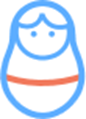 познакомить учащихся с образцами народной культуры разных регионов России; сформировать систему представлений о смысловых основах традиционной народной культуры; ознакомить с основными жанрами и стилями музыкальнопоэтического творчества, народного танца, народной инструментальной музыки с формами и стилями народных художественных промыслов и ремесел. познакомить учащихся с образцами народной культуры разных регионов России; сформировать систему представлений о смысловых основах традиционной народной культуры; ознакомить с основными жанрами и стилями музыкальнопоэтического творчества, народного танца, народной инструментальной музыки с формами и стилями народных художественных промыслов и ремесел. познакомить учащихся с образцами народной культуры разных регионов России; сформировать систему представлений о смысловых основах традиционной народной культуры; ознакомить с основными жанрами и стилями музыкальнопоэтического творчества, народного танца, народной инструментальной музыки с формами и стилями народных художественных промыслов и ремесел. познакомить учащихся с образцами народной культуры разных регионов России; сформировать систему представлений о смысловых основах традиционной народной культуры; ознакомить с основными жанрами и стилями музыкальнопоэтического творчества, народного танца, народной инструментальной музыки с формами и стилями народных художественных промыслов и ремесел. Блок№Наименование мероприятияОрганизатор (наименование организации, адрес, координаты ответственного лица)Сроки проведенияКультпоходВозрастная категория 1-4 классВозрастная категория 1-4 классВозрастная категория 1-4 классВозрастная категория 1-4 классКультпоход1.Мастер-класс кружка «Волшебство узора» по изготовлению закладки в книги, посвященный международному дню детской книгиМУ ГЦК структурное подразделение ДК «Макарьево», г. Свирск ул.Киевская 27/А, тел. 83957322209, 89641010665, заведующий Жгунова Т.В.ДК «Макарьево»4 апреля15.00Культпоход2.Отчетная выставка клубного формирования «Волшебство узора» «Приключения узора»МУ ГЦК структурное подразделение ДК «Макарьево», г. Свирск ул.Киевская 27/А, тел. 83957322209, 89641010665, заведующий Жгунова Т.В.ДК «Макарьево»8-22 маяКультпоход3.Отчетная выставка клубного формирования «Пластика» «Пластилиновое творчество»МУ ГЦК структурное подразделение ДК «Макарьево», г. Свирск ул.Киевская 27/А, тел. 83957322209, 89641010665, заведующий Жгунова Т.В.ДК «Макарьево»15-29 маяКультпоходВозрастная категория 5-8 классВозрастная категория 5-8 классВозрастная категория 5-8 классВозрастная категория 5-8 классКультпоход1.Отчетная выставка клубного формирования «Волшебство узора» «Приключения узора»МУ ГЦК структурное подразделение ДК «Макарьево», г. Свирск ул.Киевская 27/А, тел. 83957322209, 89641010665, заведующий Жгунова Т.В.ДК «Макарьево»8-22 маяКультпоход2.Отчетная выставка клубного формирования «Пластика» «Пластилиновое творчество»МУ ГЦК структурное подразделение ДК «Макарьево», г. Свирск ул.Киевская 27/А, тел. 83957322209, 89641010665, заведующий Жгунова Т.В.ДК «Макарьево»15-29 маяКультпоходВозрастная категория 9-11 классВозрастная категория 9-11 классВозрастная категория 9-11 классВозрастная категория 9-11 классКультпоход1.Отчетная выставка клубного формирования «Волшебство узора» «Приключения узора»МУ ГЦК структурное подразделение ДК «Макарьево», г. Свирск ул.Киевская 27/А, тел. 83957322209, 89641010665, заведующий Жгунова Т.В.ДК «Макарьево»8-22 маяКультпоход2.Отчетная выставка клубного формирования «Пластика» «Пластилиновое творчество»МУ ГЦК структурное подразделение ДК «Макарьево», г. Свирск ул.Киевская 27/А, тел. 83957322209, 89641010665, заведующий Жгунова Т.В.ДК «Макарьево»15-29 маяКультурный клубВозрастная категория 1-4 классВозрастная категория 1-4 классВозрастная категория 1-4 классВозрастная категория 1-4 классКультурный клуб1.Игровая программа «Весёлое Рождество»	Структурное подразделение ДК «Березовый» муниципального учреждения «Городской Центр Культуры»муниципального образования «город Свирск» г. Свирск мкр. Берёзовый , ул. Серёгина 1/А Чемезова Т.М. 89501417993ДК «Березовый»7 января Культурный клуб2.Игровая программа  «Как на Масленой неделе»Структурное подразделение ДК «Березовый» муниципального учреждения «Городской Центр Культуры»муниципального образования «город Свирск» г. Свирск мкр. Берёзовый , ул. Серёгина 1/А Чемезова Т.М. 89501417993ДК «Березовый»25 февраля Культурный клуб3.Познавательная  программа «Поговорим о традициях» (к Вербному воскресенью)Структурное подразделение ДК «Березовый»  муниципального учреждения «Городской Центр Культуры»муниципального образования «город Свирск» г. Свирск мкр. Берёзовый , ул. Серёгина 1/А Чемезова Т.М. 89501417993ДК «Березовый»7 апреля Культурный клуб4.Игровая программа  «Пасхальные обряды»Структурное подразделение ДК «Березовый»  муниципального учреждения «Городской Центр Культуры»муниципального образования «город Свирск» г. Свирск мкр. Берёзовый , ул. Серёгина 1/А Чемезова Т.М. 89501417993ДК «Березовый»14 апреля Культурный клубВозрастная категория 5-8 классВозрастная категория 5-8 классВозрастная категория 5-8 классВозрастная категория 5-8 классКультурный клуб1.Игровая программа «Весёлое Рождество»	Структурное подразделение ДК «Березовый»  муниципального учреждения «Городской Центр Культуры»муниципального образования «город Свирск» г. Свирск мкр. Берёзовый , ул. Серёгина 1/А Чемезова Т.М. 89501417993ДК «Березовый»7 января Культурный клуб2.Игровая программа  «Как на Масленой неделе»Структурное подразделение ДК «Березовый»  муниципального учреждения «Городской Центр Культуры»муниципального образования «город Свирск» г. Свирск мкр. Берёзовый , ул. Серёгина 1/А Чемезова Т.М. 89501417993ДК «Березовый»25 февраля Культурный клуб3.Познавательная  программа «Поговорим о традициях» (к Вербному воскресенью)Структурное подразделение ДК «Березовый» муниципального учреждения «Городской Центр Культуры»муниципального образования «город Свирск» г. Свирск мкр. Берёзовый , ул. Серёгина 1/А Чемезова Т.М. 89501417993ДК «Березовый»7 апреляКультурный клуб4.Игровая программа  «Пасхальные обряды»Структурное подразделение ДК «Березовый» муниципального учреждения «Городской Центр Культуры»муниципального образования «город Свирск» г. Свирск мкр. Берёзовый , ул. Серёгина 1/А Чемезова Т.М. 89501417993ДК «Березовый»14 апреля Культурный клубВозрастная категория 9-11 классВозрастная категория 9-11 классВозрастная категория 9-11 классВозрастная категория 9-11 классКультурный клуб1.Игровая программа «Весёлое Рождество»	Структурное подразделение ДК «Березовый» муниципального учреждения «Городской Центр Культуры»муниципального образования «город Свирск» г. Свирск мкр. Берёзовый , ул. Серёгина 1/А Чемезова Т.М. 89501417993ДК «Березовый»7 январяКультурный клуб2.Игровая программа  «Как на Масленой неделе»Структурное подразделение ДК «Березовый» муниципального учреждения «Городской Центр Культуры»муниципального образования «город Свирск» г. Свирск мкр. Берёзовый , ул. Серёгина 1/А Чемезова Т.М. 89501417993ДК «Березовый»25 февраля Культурный клуб3.Познавательная  программа «Поговорим о традициях» (к Вербному воскресенью)Структурное подразделение ДК «Березовый» муниципального учреждения «Городской Центр Культуры»муниципального образования «город Свирск» г. Свирск мкр. Берёзовый , ул. Серёгина 1/А Чемезова Т.М. 89501417993ДК «Березовый»7 апреля Культурный клуб4.Игровая программа  «Пасхальные обряды»Структурное подразделение ДК «Березовый» муниципального учреждения «Городской Центр Культуры»муниципального образования «город Свирск» г. Свирск мкр. Берёзовый , ул. Серёгина 1/АЧемезова Т.М. 89501417993ДК «Березовый»14 апреляЦифровая культураВозрастная категория 1-4 классВозрастная категория 1-4 классВозрастная категория 1-4 классВозрастная категория 1-4 классЦифровая культураЦифровая культураВозрастная категория 5-8 классВозрастная категория 5-8 классВозрастная категория 5-8 классВозрастная категория 5-8 классЦифровая культураЦифровая культураВозрастная категория 9-11 классВозрастная категория 9-11 классВозрастная категория 9-11 классВозрастная категория 9-11 классЦифровая культура